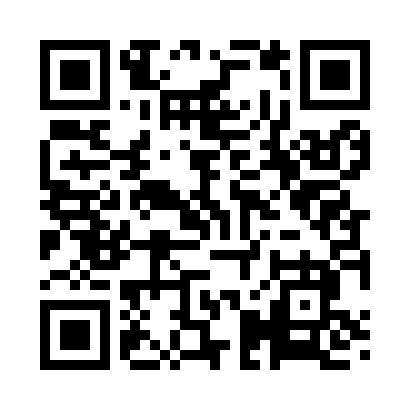 Prayer times for Second Cliff, Massachusetts, USAMon 1 Jul 2024 - Wed 31 Jul 2024High Latitude Method: Angle Based RulePrayer Calculation Method: Islamic Society of North AmericaAsar Calculation Method: ShafiPrayer times provided by https://www.salahtimes.comDateDayFajrSunriseDhuhrAsrMaghribIsha1Mon3:275:1112:474:508:2310:062Tue3:285:1112:474:508:2310:063Wed3:295:1212:474:508:2210:064Thu3:295:1212:474:508:2210:055Fri3:305:1312:484:508:2210:046Sat3:315:1412:484:508:2210:047Sun3:325:1412:484:508:2110:038Mon3:335:1512:484:508:2110:029Tue3:345:1612:484:508:2010:0210Wed3:355:1712:484:508:2010:0111Thu3:365:1712:494:508:1910:0012Fri3:385:1812:494:508:199:5913Sat3:395:1912:494:508:189:5814Sun3:405:2012:494:508:189:5715Mon3:415:2012:494:508:179:5616Tue3:425:2112:494:508:169:5517Wed3:445:2212:494:508:169:5418Thu3:455:2312:494:508:159:5319Fri3:465:2412:494:508:149:5220Sat3:485:2512:494:498:139:5021Sun3:495:2612:494:498:129:4922Mon3:505:2712:494:498:129:4823Tue3:525:2812:494:498:119:4624Wed3:535:2912:494:498:109:4525Thu3:545:3012:494:488:099:4426Fri3:565:3012:494:488:089:4227Sat3:575:3112:494:488:079:4128Sun3:595:3212:494:478:069:3929Mon4:005:3312:494:478:059:3830Tue4:025:3412:494:478:049:3631Wed4:035:3512:494:468:039:35